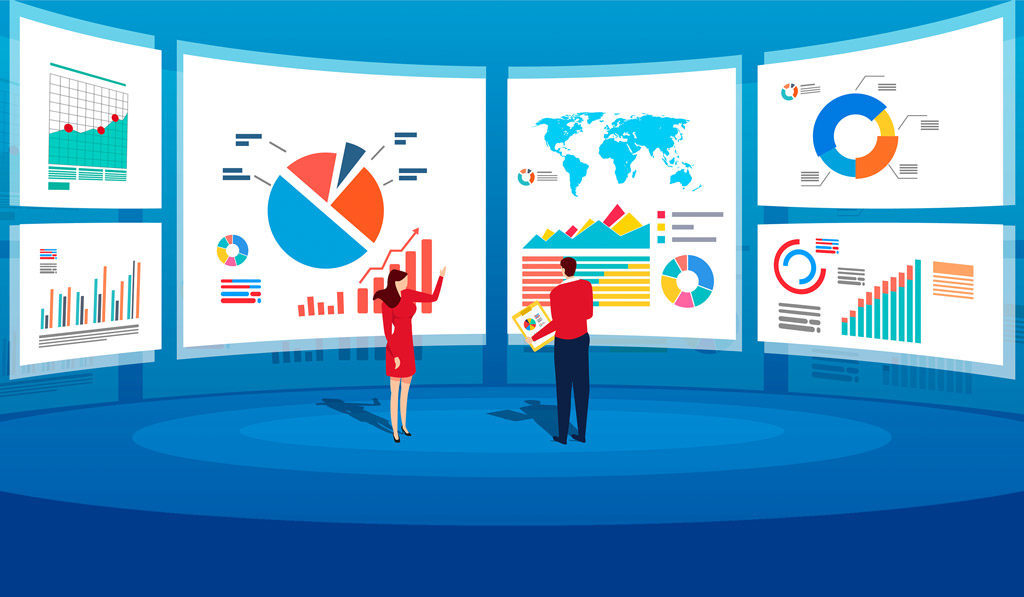 <page left blank to make others print back to back…>Criterion B: Math communicationCriterion C: Personal engagementCriterion D: ReflectionCriterion E: Use of mathematicsPresentation Introductionmeaningful titleclear statement of task explicitly stated, describes what is being researched and howclear description of the plan, how task will be performed (including how to obtain data and how to analyze it)includes thoughts and predictions of what the answer to the research question will beoptimum background information on the topicdiscussion of why student wanted to research this topicInformation/measurementdata relevant to the research questiondata sufficient in quantitydata sufficient in quality - not too simpledata produced by student (survey in appendix) or from a reputable source (fully cited)raw data in appendixraw data organized into a form appropriate for analysis (ex., a table) & grouped in an appropriate way as neededMath Communicationpaper is easy to read - logical order and flow, neat, headings, labels, non-wrapping tables, large tables in appendixbibliography/footnotes included as appropriateall mathematical terminology & notation appropriate and correctcorrect graphs/charts/tables/diagrams included with conclusions alongside / immediately preceding/followingcalculator / spreadsheet notation is NOT used ( , ^2, *, sum, X2 )correct units of measurementthe = sign is in the right placesall variables have been definedPersonal Engagementevidence of authentic engagement throughout the entire paperauthor gives details about what they learned about the data and about Mathscompelling arc and denouement to the learning & engagement processReflectionincluded at least two meaningful conclusions based on mathematical processesdiscussion of how to interpret the results of mathematical processesconclusions and interpretations consistent with the mathematical processconclusions relate back to original research questiondiscussion of interpretations and conclusions is “comprehensive”addressed whether mathematical processes were appropriate & applicable in this contextcommented on limitations to the mathematical processes usedcommented on the reasonableness of conclusions/interpretationsincluded limitations of conclusions/interpretationsif more information/measurements were needed, did they explain whymentioned possible project extensionsUse of Mathematicsmaths used are relevant and meaningful for the type of data collectedmaths used are “sophisticated” and not simplistic (ex, finding correlation, line of best fit, Chi-Square Test, calculus)all necessary work shown & completed by hand (first by hand, multiples with technology ok)understanding of maths used is demonstrated (not just plugging in values)any discernable errors are minor in nature (arithmetic errors are minor, wrong hypothesis test conclusions are not)math is relevant – extra unnecessary or over-complicated maths are not allowed (ex if r is low, can’t fit the model anyway)math is sufficient in quantity – there should be at least 4 different simple analyses performed (graph, calculation, etc.) and 2 different advanced analyses performed (hypothesis test, modeling, etc.)Internal Assessment TitlesHere is a list of titles of previous IAs. Just because a title is listed below does not mean that the IA received high marks. You do not (and should not) necessarily choose to do a topic similar to one that you see below. This list is just to give you an idea of the type of project that other students have done.Motor Vehicle Crash Fatalities by State between 1999 and 2007.Is there a Correlation between State Population and the Number of Facebook Users in each State, and is the Number of Facebook Users Distributes Uniformly in each US Region?Is there a Relationship between the Average Number of Passing Yards per Play from an NFL Quarterback to a College Quarterback?In Football, is there a Correlation between Completed Passes and Touchdowns Thrown?The Correlation between Height of NBA Players and their Shooting Percentage.The Correlation between the Year and the Average Annual Income.The Effect of Video Game Production on Console SalesPar as a Reasonable Target Score for the Average Miniature Golf PlayerDetermining Whether or not there is a Relationship between Gross Domestic Income of a Movie and the Gross International, Income of a MovieIs there an Association between Median Age at the Time of First Marriage in Women and Men?Is there a Correlation between the Number of Engines and Maximum Speed of a Second World War Aircraft?The Effects of Water Temperature on Wave HeightWhich Animal Yields More Attacks on Humans in the State of Florida: the American Alligator (Alligator mississippiensis) or Sharks in General?In the 2008 regular season, did the age of the Wide Receiver in the National Football League (NFL) affect how many touchdowns he scored?Is there a relationship between the continents and the number of medals they received in the 2008 Summer Olympics?Is there a correlation between NBA player’s average minutes played per game and their average points scored per game?Is there a relationship between the number of births and infant deaths in the United States?Correlation between an NFL Quarterback’s NFL Experience and his Passer RatingTake Me to the Movies: Correlation between Number of Films Produced and Cinema Attendance in 2003Effects of Car Weight on Lap TimeIs there a correlation between wind speed and wave height?Can a higher MPAA rating destroy a movie’s box office potential?Is there a relationship between the number of visitors to each state in 1998 and 2003?Is there a correlation between the year and the amount of money made by the highest grossing film?Is there a correlation between the number of immigrants and languages in Europe?Does the age of a hair cure company determine the number of products currently offered?The Correlation between Movie Gross and Initial BudgetDoes the amount of time a dolphin is kept in captivity affect its lifespan?Is gender and yearly earned salary independent or dependent of each other of high school graduates?The Correlation between the Percent of Children (under 18) below the Poverty Level and Teen Birth RateIs there a correlation between the number of post secondary degrees awarded by state and the number of popular votes for John Kerry in the 2004 U.S. presidential election by state?The Correlation between obesity and the Prevalence of Fast Food RestaurantsShopping Mall Number and Gross IncomeMortality Rates from Heart Disease in Men and Women from 1950 until 2000The Correlation between the Amount of Air Pollutants and the Prevalence of AsthmaIs there a correlation between race and the age of death?Is there a relationship between the amounts of burglaries in the United States from the year 1967 to 2007? Does weight determine how strong a girl is?Is there a correlation between the amount of shots on goal and the amount of goals that are scored?The Correlation between Rank on the Best Education Index and the Percent of People with Health Care CoveragePBA Rank vs. Number of Perfect GamesThe Relationship between a Movie’s Gross Income and the Type of MovieCorrelation between Births and Infant DeathsNumber of Years Suffering on the ASP World Tour vs. Number of Points Earned in the 2008 SeasonDoes the weight of a car positively affect its Nurbuging Nordschleife Lap Time?Is there a relationship between batting average and on base percentage?Weight and Totals at the 2008 Boys Weightlifting State MeetIs there a correlation between the live births and the year in the United States?Does the region where people skydive affect the type of fatalities?Is there a correlation between Cold War progression and increased military spending annually?Is there a correlation between the number of restaurants and the obesity rate in each state?Correlation between a Person’s Height and their Shoe SizeIs there a correlation between a baseball player’s weight and his total number of home runs in a season?The Relationship between the Number of Fouls Committed and the Number of Yellow Cards ReceivedIs there a correlation between total grand slam wins and grand slam winning percentages?The Relationship between the Horsepower rating and MSRP of AutomobilesIs there a correlation between QB passing yards in the NFL and salary?The Correlation between the Oil Consumption of a State and the Total Energy Consumption of a StateThe Correlation between Number of Hospitals and Number of BirthsIs there a correlation between third grade FCAT Reading and Mathematics scores?Is there a positive correlation between the gross incomes in 50 Disney Movies and the movie budget?The United States’ Grounds vs. Coffee Grounds: Is there a correlation between the Land Area of Each State in the United States and the Number of Starbucks Stores in Each State?Is there a linear correlation between Total Amount of Cerebral Grey Matter and Intelligence Quotient?Is there an increase between high school students carrying weapons in 2003 and 2005?Is there a relationship between age of African children and the percentage that are orphaned?Does the number of refugees affect the gross state product?Is there a correlation between Army and Navy recruits in individual states/territories in 2004?The Correlation between the Height of a Male Tennis Player in the ATP and the Speed of their ServeThe Relationship between Ethnicity and Cause of DeathIs there a correlation between the amount of dentists and the number of Starbucks per state?Is there a correlation between the maximum height and the maximum speed of roller coasters?The Correlation between Physical Exercises and the Death Rate from Heart Disease Comparison between the Manufacturer’s Suggested Retail Price of Pick-up Trucks and Sport Utility Vehicles and Fuel EconomyThe Relationship between Gender and the Level of Physical ActivityIs the income per capita evenly distributed among each of the United States?Tebow or Bradford? Who is the better Quarterback?Is there a correlation between the annual salary of secondary school teachers and the annual average salary of the state that teacher is from?Is there a higher death rate from brain and other nervous system cancer of males than females in the United States?Is there a correlation between land area of each state in the United States and the Cost of Military in each state?Is there a correlation between the weight of a male lifter and his total?Is there a correlation between the percentage of state’s population that has a high school diploma or greater and the voter turnout rate of the state?Is there a correlation between the number of people who smoke and the number of people who have asthma in the US?Is there a correlation between the seating capacity of a performing arts center and the population of a city?Is there a relationship between the ages of jazz vocalists when they signed their first recording label and their gender?Is there a correlation between the total number of miles led in races and the driver’s final position in the standings in NASCAR?Is there a relationship between the amounts of money budgeted for a film and the amount of money it grossed?Is there a correlation between the heart rate of jazz musician and the tempo of the song being performed?Do certain factors affect the amount of money a movie will receive during its showing in the theaters?Is the type of tender used in a transaction dependent or independent on the location of the register?Is there a correlation between flexibility and weight of high school cheerleaders?Is there a correlation between the number of cars sold and the average price of gasoline?Is there a correlation between estimated total sales of shopping malls within a given state and population?Does the month of a year influence the type of work done on the internet?Does the month of a year influence the type of work done on the internet?Is there a correlation between median SAT score of the freshman class and yearly tuition cost?Is there a correlation between the number of NASCAR Championships won and the manufacturer that earned them?Is there a correlation between one’s gender and the amount of raffle tickets he or she is willing to purchase?Is there a relationship between religious views and political party affluence?Is a person’s Body Mass Index (BMI) dependent of the hours of video games they play?Is there a relationship between gender and instrument choice?Is there a correlation between freshman retention rate and population of Southeastern Colleges?Is there a correlation between a state’s population and the number of Starbucks in that state?List 3 activities you’d like to have time to doWhat extra-curricular activity(ies) do you enjoyWhat do you do to really unwind & relaxIf you could wave a magic wand and fix one thing about the world, what would it beWhat is your current college majorWhat would you really like to do for a livingWhat does your family do on vacationWhere would you like to go on vacation and whyWhat relationship between variables and history of a topic have you wanted to investigate mathematicallyWhat topic that have you always wanted to perform a survey onWhat would have to be done to your AP Stats Past-Present-Future project to turn it into your IAList 3 possible topics you’ve thought of after answering the previous questions. If you’re still stuck, find 3 IAs you like, skim them & try to find some inspiration and spark. List what Math you would explore with these topics (consult the IA Topic Evaluation page).https://ibpublishing.ibo.org/live-exist/rest/app/tsm.xql?doc=d_5_matsl_tsm_1205_1_e&part=2&chapter=2https://ibmathsresources.com/maths-ia-maths-exploration-topics/https://www.lanternaeducation.com/ib-blog/50-ib-maths-ia-topic-ideas/Topic 1 and MATH TOPICSTopic 2 and MATH TOPICSTopic 3 and MATH TOPICSWhat is your IA Topic / Title?Describe a little detail about your IA.Does the topic seem reasonable & sufficient for the IA Criteria? What grade do you predict?Are your data source(s) sufficient & robust? (Attach a copy of 1 page of data or survey draft)Which Number & Algebra topics do you plan to explore?scientific notationestimation & errorarithmetic & geometric sequence & series compound interestannual depreciationamortization and annuitiesWhich Functions & Modelling topics do you plan to explore?linesgraph of a functiondomain/rangeidentifying extremaintercepts, zeros, asymptotesmodelling (linear, quadratic, etc.)modelling exponential functionsModelling logarithmic functions Which display & summarization methods will you use?  (pick from one column)Which Statistical Analysis method will you use? (pick from one column)Which other Probability & Statistical topics do you plan to explore?samplingVenn/tree diagramscombined events            			conditional probabilitydiscrete random variables and expected value  normal distributions        			binomial distributionsType I & Type II errorsWhich Geometry & Trigonometry topics do you plan to explore?distances and midpointsvolume and surface area of solidsangle between 2 lines or line and a plane angles of elevation/depressionequations of perpendicular bisectors Voronoi diagramsmodelling periodic & sinusoidal functionsWhich Calculus topics do you plan to explore?increasing/decreasing functions (easy Calculus check)calculus of polynomialstangents / normal (perpendicular) (calculating instantaneous rate of change)first derivative testoptimizationintegrationantiderivativesdefinite integralsindefinite integralsWhat’s the next step & what might you need?Official (IB) Project DescriptionThe project (IA) is internally assessed by the teacher and externally moderated by the IB using assessment criteria that relate to the objectives for mathematics. Each project is assessed against five criteria. The final mark for each project is the sum of the scores for each criterion. The project should not normally exceed 2,000 words, excluding diagrams, graphs, appendices and bibliography. However, it is the quality of the mathematics and the processes used and described that is important, rather than the number of words written. The maximum possible final mark is 20. ScoringThe IA is 20% of IB’s score for the Math Studies course (Paper 1 and Paper 2 are each 40%).The three weeks of testing at the end of the year are an arduous time of the year. Earning maximum points on your IA project is an excellent way to alleviate pressure at the end of the year on these high-stakes exams while improving your overall grade.DataDoing a quickie regression between two variables found in existing data is hackneyed and derivative. This project is meant to be a showcase of your interest and ability, not an afterthought. Scoring on such projects has a hard time achieving full marks.Collecting your own original data is highly encouraged and shows a strong commitment to the intent of the project. I will happily assist you with providing subjects to fill out your surveys and volunteers to help you compile your data if needed. Surveys may not be completed as an online answer-if-you-want-to questionnaire (this creates systemic errors in your data).IA Logistics& TimingThe majority of work for the IA should be completed at home, while up to 25 hours will be spent in class assessing and refining the project. While other interim deadlines will be set together, the following deadlines are non-negotiable and each will be a test grade (grade reduced if late):8/16/24 this assignment, your final topic, 1 page of data or survey, and grading of 2 IAs due 11/22/24 rough draft of paper due1/31/25 final draft of paper dueThe IB curriculum is very challenging with many additional papers and activities overlapping this one. Though it is not required to finish your IA over the Summer, I strongly urge you to devote several hours to understanding the project, understanding the requirements and the rubric, benchmarking other IAs, and researching a topic that will hold your interest and motivate you to complete a high-level exploration with Maths.ThisAssignmentComplete and turn in the bolded items: Read the attached IB rubric, checklist, and titles and complete additional research to understand the requirements. Create a list of questions you still have about the project.Grade the 2 past IAs using the full criteria (rubric) and IB Math IA checklist (make comments on the papers, show where criteria have been met, etc.)Complete the IA Getting Started Questionnaire to assist you with picking a topicComplete the IA Topic Evaluation Page about your topic to determine if there will be enough different types of math you can perform to maximize your gradeTopic, and survey or 1 page of data (including citation/source)Criterion A: PresentationCriterion A: Presentation 0 does not reach the standard below. 1 some coherence or some organization. 2 some coherence and shows some organization. 3 is coherent and well organized. 4 is coherent, well organized, and concise. 0does not reach the standard below. 1some relevant mathematical communication which is partially appropriate. 2some relevant appropriate mathematical communication. 3communication is relevant, appropriate and is mostly consistent. 4communication is relevant, appropriate and consistent throughout. 0does not reach standard below 1some personal engagement. 2significant personal engagement. 3outstanding personal engagement. 0does not reach the standard below. 1evidence of limited reflection. 2evidence of meaningful reflection. 3substantial evidence of critical reflection. 0does not reach the standard below 1Some relevant mathematics is used. 2Some relevant mathematics is used. Limited understanding is demonstrated. 3Relevant mathematics commensurate with the level of the course is used. Limited understanding is demonstrated. 4Relevant mathematics commensurate with the level of the course is used. The mathematics explored is partially correct. Some knowledge and understanding are demonstrated. 5Relevant mathematics commensurate with the level of the course is used. The mathematics explored is mostly correct. Good knowledge and understanding are demonstrated. 6Relevant mathematics commensurate with the level of the course is used. The mathematics explored is correct. Thorough knowledge and understanding are demonstrated.IB Math IA Checklist							IA Getting Started Questionnaire						NameIB IA Topic Evaluation 					Name 1 Categorical Variable2 Categorical Variables1 Quantitative Variable2 Quantitative Variablesfrequency table2-way frequency tablemean, standard deviationmean, standard deviationbar graphstacked bar graphmedian IQRdotplot / histogramside-by-side bar graphdotplot / histogramstem & leaf plotstem & leaf plotX-Y scatterplot1 Categorical Variable2 Categorical Variables1 Quantitative Variable2 Quantitative VariablesChi-Square test Chi-Square test Hypothesis test Calculate correlationof Goodness of Fitof Independencecomparing…Calculate line of best fitHypothesis test of 